學校一年級–報時工作紙 1姓名：	   (         )	班別：1_____日期：	  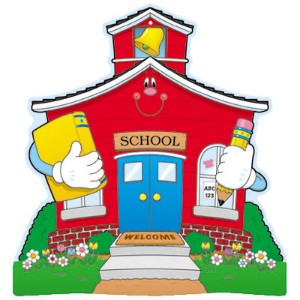 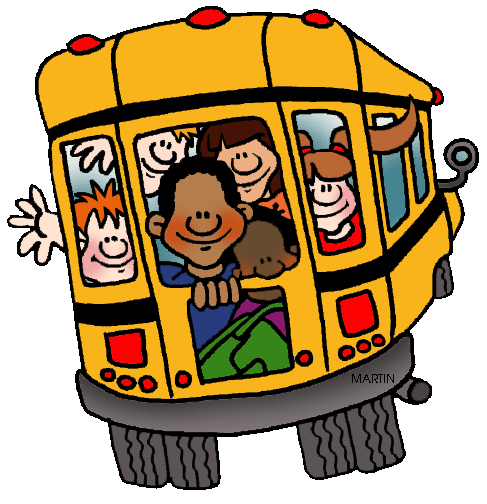 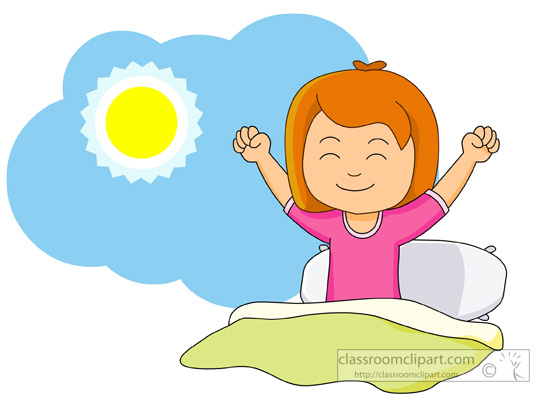 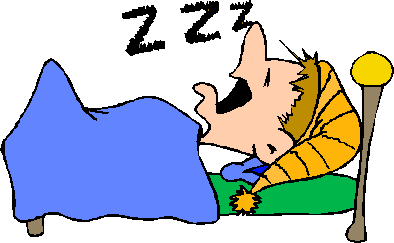 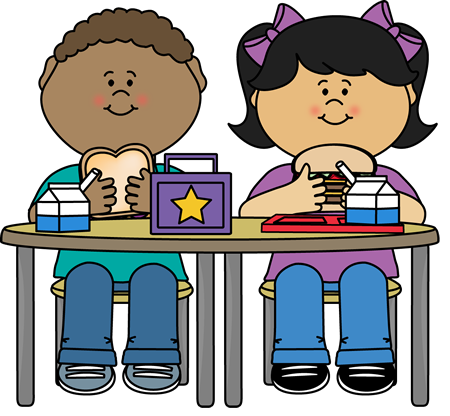 在以下時間，他們在做什麼？在括號內填上適當的字母。1.	2.	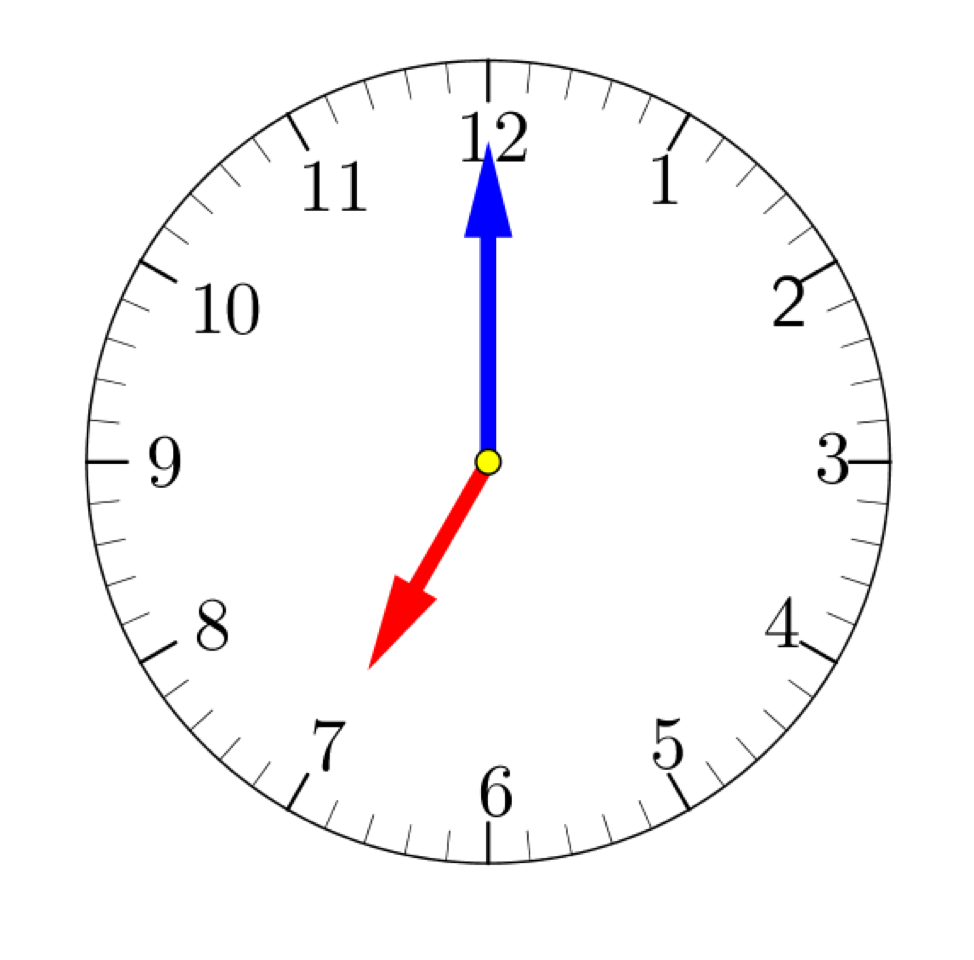 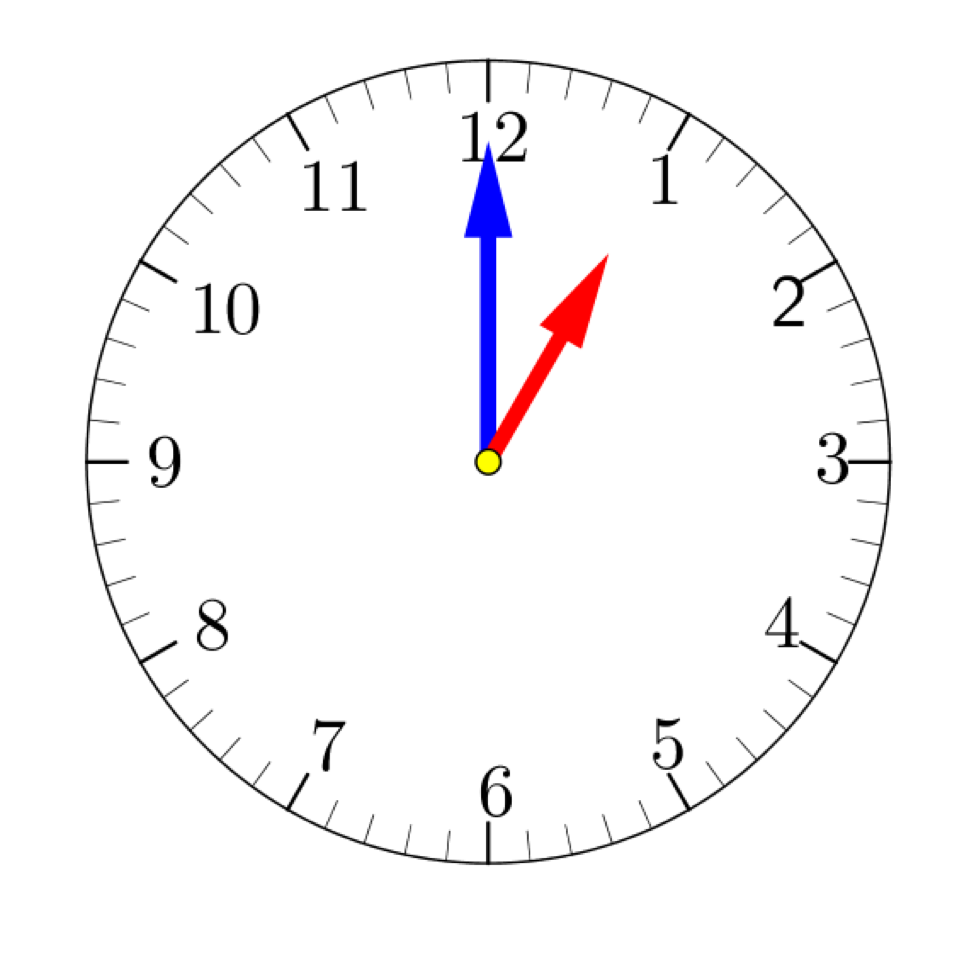 	(         )	(         ) 3.	4.	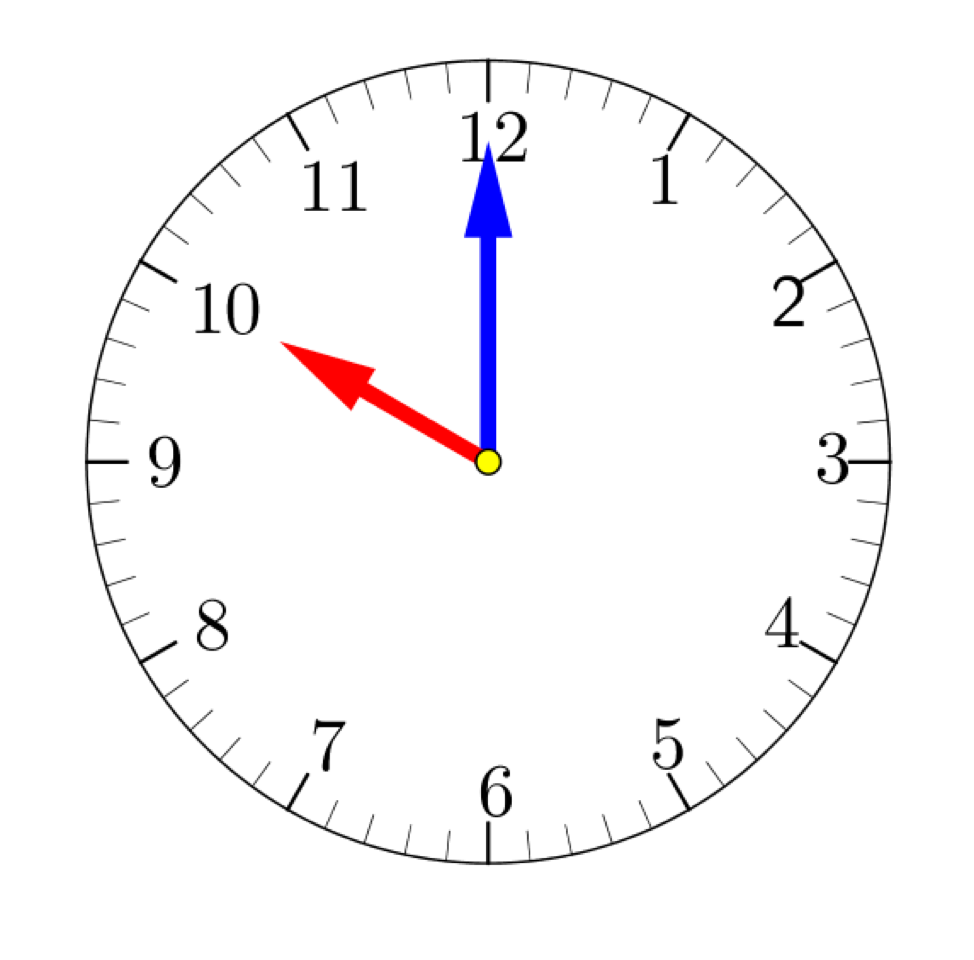 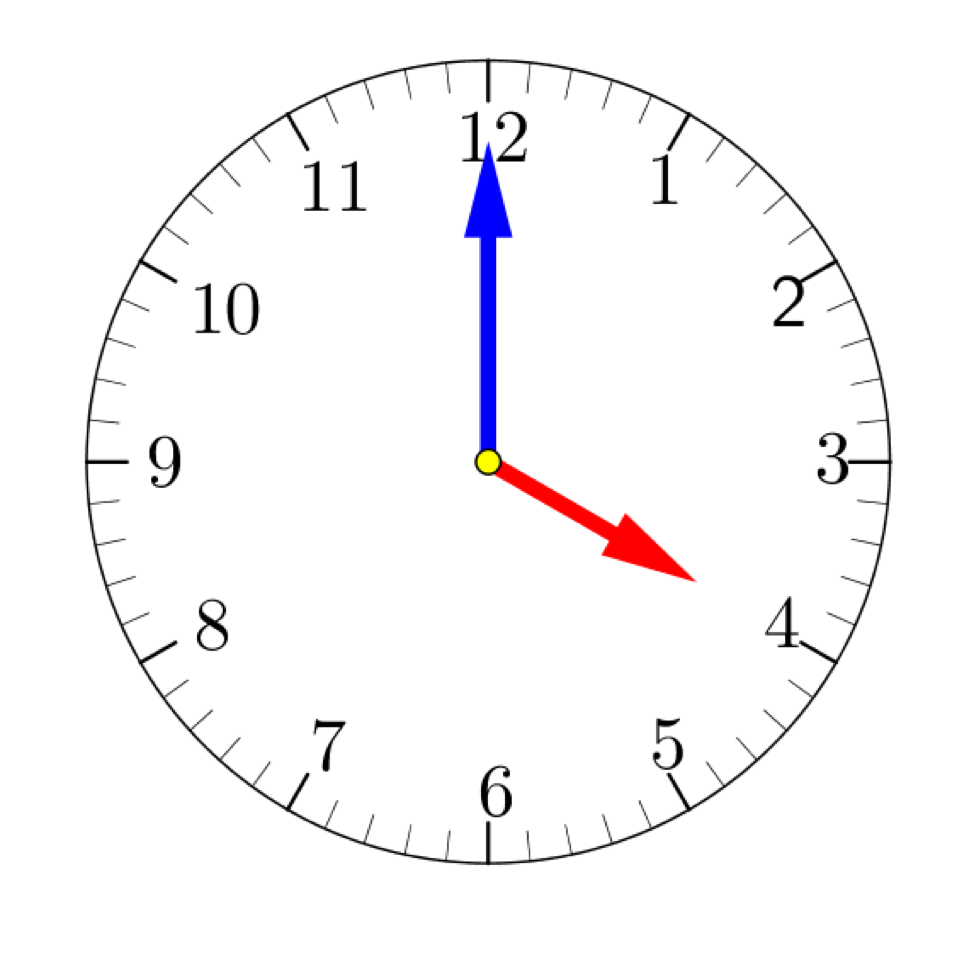 	(         )	(         )5. 把分針圈出來。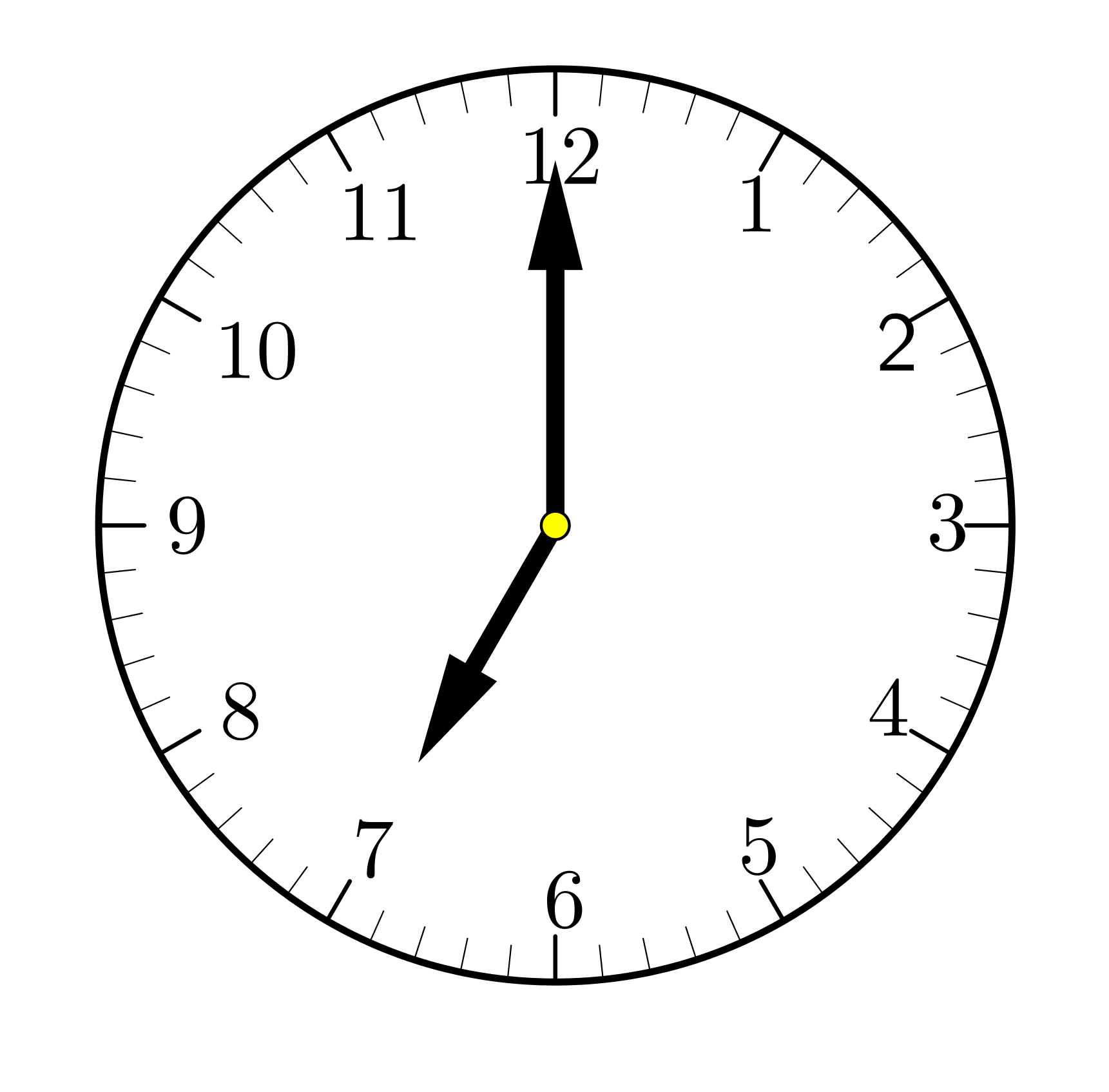 6. 把時針圈出來。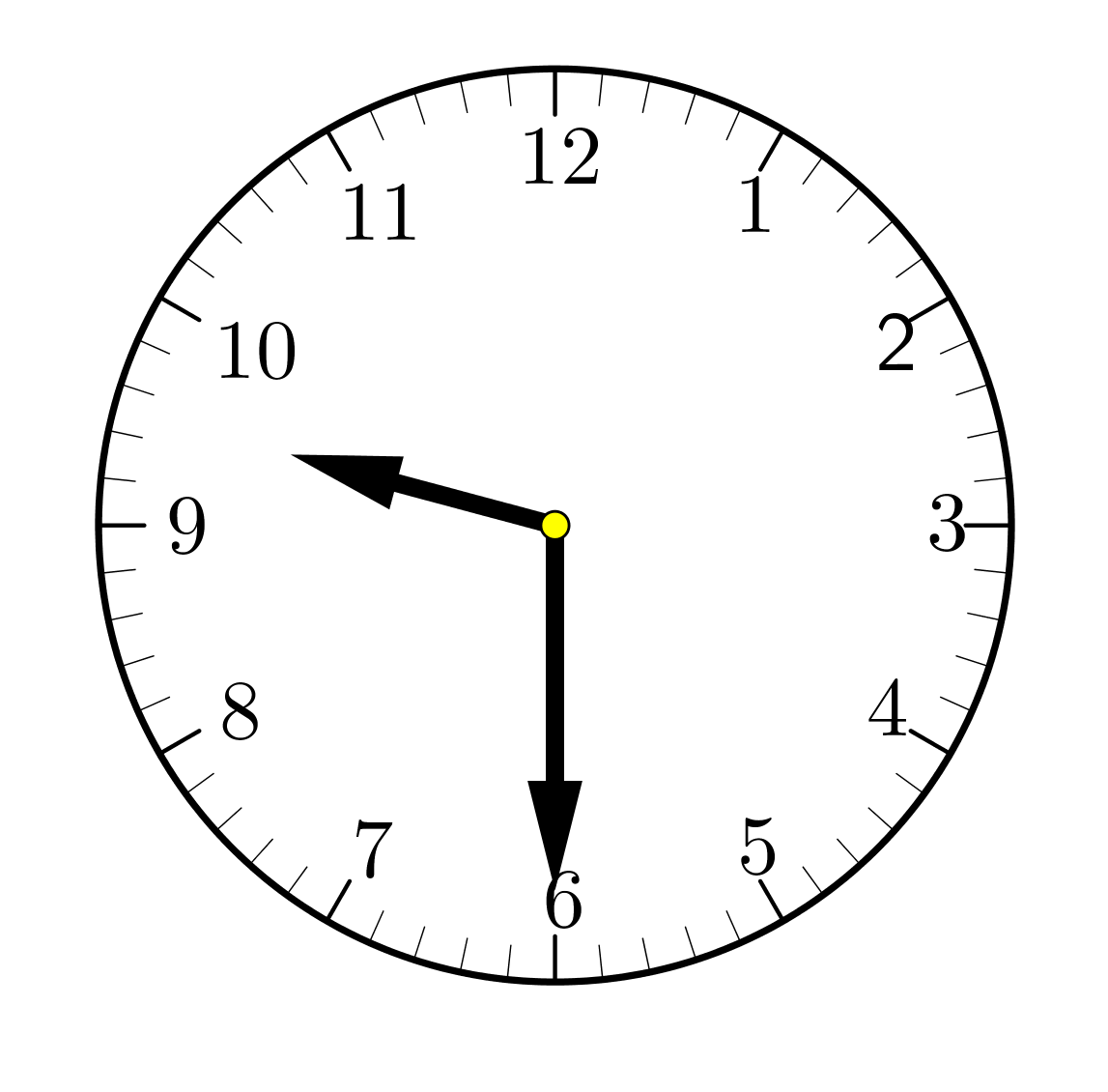 